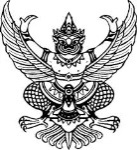 บันทึกข้อความส่วนราชการ   สำนักงานศึกษาธิการภาค ๙ กลุ่มบริหารงานบุคคล  โทรศัพท์ ๐ ๓๘ ๕๑๒ ๑๙๐ที่   ศธ ๐๒๔๐/ 	วันที่       ๑๘  มิถุนายน  ๒๕๖๗เรื่อง  การประเมินคุณธรรมและความโปร่งใสในการดำเนินงานของสำนักงานศึกษาธิการภาค ๙         ด้านการเปิดเผยข้อมูลสาธารณะ (Open Data Integrity and Transparency Assessment : OIT)เรียน  ศึกษาธิการภาค ๙ตามคำสั่งสำนักงานศึกษาธิการภาค ๙ ที่ ๓๙/๒๕๖๗ เรื่องแต่งตั้งคณะกรรมการ                          ด้านการประเมินคุณธรรมในการดำเนินงานของหน่วยงานภาครัฐ ด้านการเปิดเผยข้อมูลสาธารณะ                     (Open Data Integrity and Transparency Assessment : OIT) สำนักงานศึกษาธิการภาค ๙                          ประจำปีงบประมาณ พ.ศ. ๒๕๖๗ สั่ง ณ วันที่ ๒๖ เมษายน ๒๕๖๗ ตัวชี้วัดที่ ๒๓ ช่องทางแจ้งเรื่องร้องเรียนการทุจริตและประพฤติมิชอบ ดำเนินการ                    เสร็จเรียบร้อยแล้ว โดยประสานงานกับผู้ดูแลพัฒนาเว๊บไซต์ของสำนักงานศึกษาธิการภาค ๙  มีองค์ประกอบด้านข้อมูลรายละเอียดตามคู่มือการประเมินคุณธรรมและความโปร่งใสในการดำเนินงานของหน่วยงานในสังกัดสำนักงานปลัดกระทรวงศึกษาธิการ ประจำปีงบประมาณ พ.ศ.๒๕๖๗  ดังแนบ รายละเอียดช่องทางร้องเรียนปรากฏในเว๊ปไซต์ ศธภ.๙ http://www.reo9.obec.in.th/  จำนวน ๒ ช่องทาง ช่องทางที่ ๑ เป็นช่องทาง  แจ้งร้องเรียนเรื่องทั่วไป ช่องทางที่ ๒ เป็นช่องทางแจ้งเรื่องร้องเรียนการทุจริตและประพฤติมิชอบ โดยใช้ Google Forms ทั้งสองช่องทาง  เป็นช่องทางออนไลน์ที่บุคคลภายนอกสามารถแจ้งเรื่องร้องเรียนเกี่ยวกับ        การทุจริตและประพฤติมิชอบของเจ้าหน้าที่ของหน่วยงาน โดยแยกต่างหากจากช่องทางการร้องเรียน                 เรื่องทั่วไป เป็นช่องทางที่มีการคุ้มครองข้อมูลของผู้แจ้งเบาะแส และสามารถเข้าถึงหรือเชื่อมโยงไปยังช่องทางข้างต้นได้จากเว๊บไซต์หลักของหน่วยงาน ทั้งนี้ได้รับข้อเสนอแนะจากผู้ดูแลพัฒนาเว๊บไซต์ของสำนักงานศึกษาธิการภาค ๙จึงเรียนมาเพื่อโปรดทราบและพิจารณา หากเห็นชอบ โปรดอนุญาตให้แอดมิน ศธภ.๙               (นายสัจจา จุ่นบุญ นักวิชาการศึกษาชำนาญการ) นำเข้าสู่ระบบการประเมินออนไลน์ https://ita-opsonline.moe.go.th/authen ต่อไป(นายวรพงษ์ ครุฑปราการ)							 นิติกร“เรียนดี มีความสุข”